Bestilling av gravering på navneplate til navnet minnelund på: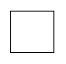 Nøtterøy kirkegård	Tjøme kirkegårdNavn på avdøde:___________________________________________________
Dette må være slik det skal graveres inn. Skriv tydelig.Fødselsdato:_______________________________________Dødsdato:___________________________________Symbol nummer:_______________
Evt. annet ønske sendes elektronisk i format ai eller pdf
Symbolet kan være maks 4 x 4 cm. Det anbefales ikke å bruke for tykke streker.	
Skal ikke ha symbol på platenMinneord nummer:_________________

Evt:______________________________________________________________________Skal ikke ha minneord på platenDersom man ønsker et annet symbol eller minneord enn eksemplene må disse godkjennes av kirkevergen. 
Font og skriftstørrelse kan ikke endres._________________________________
Sign. ansvarlig festerUtfylt skjema må være levert til kirkekontoret minimum 8 virkedager før urneseremonien. 
Det kan sendes pr. post eller scannes som vedlegg  til epost.